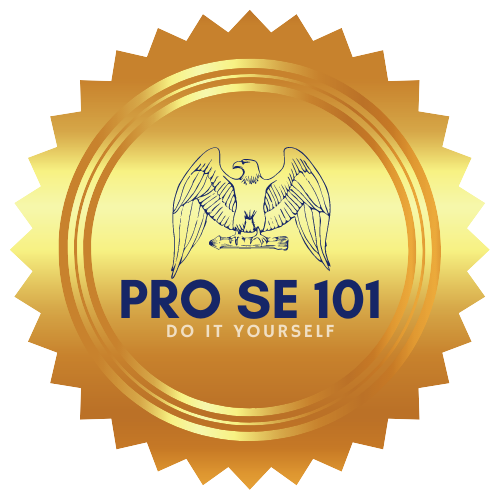 When a person dies intestate, leaving no debts, or such debts as his heirs choose to assume and pay, the above petition may be undertaken. However, the heirs must also accept the estate “purely,  simply and unconditionally.”  By filling out our court ready questionnaire, you are preparing your Probate. This process is very easy once you have the questionnaire filled out completely and the necessary documents. 1.  Name of Person Deceased: _____________________________________2.  Name of Person applying for Probate (Petitioner): _______________________________________3.  Address of Deceased Estate or Property  going to  Probate, as seen on Deed: __________________________________________________________________________________________________________________________________________________________________________________________________________________________________________________________________________________________________________________________________________4. Physical and Mailing Address of Person applying for Probate: ___________________________________________________________________________________5.  Date of Death of Deceased:You will need a copy of Death Certificate _________________6.  Estimated Value of Deceased Property: _________________________________________7.  Tell us the condition of property: ____________________________________________________________________________________8.  Why are you applying for probate: ____________________________________________________________________________________________________________________________________________________________________________________________________________________________________________________________________________________________________________________________________________9.  Is there any other heirs to this property, Yes / No. If Yes please list them, their addresses, and their relationship to the deceased.  ____________________________   ____________________________________   ____________________________________________  ____________________________________  _____________________________________________ _____________________________________  ____________________________________________  _____________________________________  ________________10.  Your Telephone Number: ________________________________________11.  Your relationship to Deceased: _________________________12.  You will need a copy of the Deed.13.  Attach a copy of the Will.14. Email Address: _________________________________________